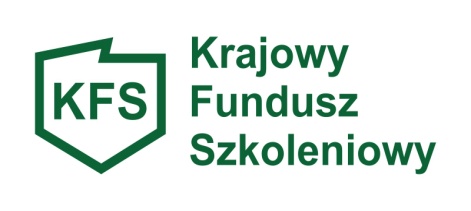 Powiatowy Urząd Pracy w Zielonej Górze ogłasza nabór wniosków o przyznanie środków z Krajowego Funduszu Szkoleniowego 
na realizację działań na rzecz kształcenia ustawicznego pracowników i pracodawców Wnioski będą przyjmowane w terminie od 03.03.2020 r. do 04.03.2020 r. (w godzinach od 7:30 do 15:00) w:Kancelarii Powiatowego Urzędu Pracy w Zielonej Górze, ul. Batorego 126 A (pok.006), lub Filii Powiatowego Urzędu Pracy w Sulechowie, ul. Niepodległości 15, lubFilii Powiatowego Urzędu Pracy w Nowogrodzie Bobrzańskim, ul. Słowackiego 11.PRIORYTETY MRPiPS wydatkowania środków KFS w roku 2020:priorytet nr 1 – wsparcie kształcenia ustawicznego dla osób powracających na rynek pracy po przerwie związanej ze sprawowaniem opieki nad dzieckiem – adresowany do osób (matka, ojciec, opiekun prawny), które w ciągu jednego roku przed datą złożenia wniosku 
o dofinansowanie podjęły pracę (powrót do pracodawcy sprzed przerwy lub zatrudnienie 
u nowego pracodawcy) po przerwie spowodowanej sprawowaniem opieki nad dzieckiem. Powodem przerwy w pracy może być np. urlop macierzyński, wychowawczy, zwolnienie na opiekę nad dzieckiem; przerwa w pracy spowodowana opieką nad dzieckiem powinna trwać nieprzerwanie minimum 60 dni. Wnioskodawca powinien dołączyć do wniosku oświadczenie, że potencjalny uczestnik szkolenia spełnia warunki dostępu do priorytetu;priorytet nr 2 – wsparcie kształcenia ustawicznego osób po 45 roku życia – wsparciem kształcenia ustawicznego w ramach tego priorytetu można objąć jedynie osoby (zarówno pracodawców jak i pracowników), które w momencie składania przez pracodawcę wniosku, ukończyły 45 rok życia;priorytet nr 3 – wsparcie kształcenia ustawicznego w zidentyfikowanych w danym powiecie zawodach deficytowych – zawody deficytowe będą identyfikowane na podstawie Barometru Zawodów 2020 dla powiatu zielonogórskiego i miasta Zielona Góra opublikowanego na stronie www.barometrzawodow.pl.priorytet nr 4 – wsparcie kształcenia ustawicznego w związku z rozwojem w firmach technologii i zastosowaniem wprowadzanych przez firmy narzędzi pracy – zgodnie 
z Wytycznymi MRPiPS, Wnioskodawca, aby spełnić wymagania tego priorytetu powinien udokumentować, że w ciągu jednego roku przed złożeniem wniosku bądź w ciągu trzech miesięcy po jego złożeniu zostały/zostaną zakupione nowe maszyny i narzędzia, bądź będą wdrożone technologie i systemy, a pracownicy/pracodawcy objęci kształceniem ustawicznym będą wykonywać nowe zadania związane z wprowadzonymi/planowanymi do wprowadzenia zmianami. Wsparciem kształcenia ustawicznego w ramach priorytetu nr 4 można objąć jedynie pracownika/pracodawcę, który w ramach wykonywania swoich zadań zawodowych/na stanowisku pracy korzysta lub będzie korzystał z nowych technologii i narzędzi pracy;priorytet nr 5 – wsparcie kształcenia ustawicznego w obszarach/branżach kluczowych dla rozwoju powiatu/województwa wskazanych w dokumentach strategicznych/planach rozwoju – Na podstawie dokumentu Strategia Rozwoju Województwa Lubuskiego (załącznik do Uchwały nr XXXII/319/12 Sejmiku Województwa Lubuskiego z dn. 19.11.2012 r.) jako obszary/branże wymagające szczególnego wsparcia w postaci różnego typu szkoleń na terenie działania Urzędu uznano:inteligentne specjalizacje regionu (zostały określone w Programie Rozwoju Innowacji Województwa Lubuskiego, przyjętym Uchwałą nr 279/3968/18 Zarządu Województwa Lubuskiego z dnia 30 sierpnia 2018 r.): Zielona Gospodarka, zdrowie i jakość życia, innowacyjny przemysł;rozwój różnych rodzajów turystyki;rozwój produkcji rolniczej wysokiej jakości;rozwój kompetencji cyfrowych;poprawa organizacji świadczenia usług zdrowotnych.http://bip.lubuskie.pl/system/obj/14608_SRWL_2020_z_zalacznikami_1.pdfWnioskodawca zainteresowany uzyskaniem wsparcia w ramach niniejszego priorytetu musi wskazać obszar/branże z wymienionych powyżej i uzasadnić potrzebę wsparcia kształcenia.priorytet nr 6 – wsparcie realizacji szkoleń dla instruktorów praktycznej nauki zawodu bądź osób mających zamiar podjęcia się tego zajęcia, opiekunów praktyk zawodowych i opiekunów stażu uczniowskiego oraz szkoleń branżowych dla nauczycieli kształcenia zawodowego – 
w ramach tego priorytetu środki KFS będą mogły sfinansować obowiązkowe szkolenia branżowe nauczycieli teoretycznych przedmiotów zawodowych i nauczycieli praktycznej nauki zawodu zatrudnionych w publicznych szkołach prowadzących kształcenie zawodowe oraz 
w publicznych placówkach kształcenia ustawicznego i w publicznych centrach kształcenia zawodowego – prowadzonych zarówno przez jednostki samorządu terytorialnego jak również przez osoby fizyczne i osoby prawne niebędące jednostkami samorządu terytorialnego. 
Priorytet ten pozwala również na skorzystanie z dofinansowania do różnych form kształcenia ustawicznego osób, którym powierzono obowiązki instruktorów praktycznej nauki zawodu lub deklarujących chęć podjęcia się takiego zajęcia, opiekunów praktyk zawodowych i opiekunów stażu uczniowskiego. Grupę tę stanowią pracodawcy lub pracownicy podmiotów przyjmujących uczniów na staż bądź osoby prowadzące indywidualne gospodarstwa rolne;priorytet nr 7 – wsparcie kształcenia ustawicznego pracowników zatrudnionych 
w podmiotach posiadających status przedsiębiorstwa społecznego, wskazanych na liście przedsiębiorstw społecznych prowadzonej przez MRPiPS, członków lub pracowników spółdzielni socjalnych lub pracowników Zakładów Aktywności Zawodowej – ze środków 
w ramach tego priorytetu mogą korzystać wszyscy pracownicy przedsiębiorstw społecznych (wpisanych na listę prowadzoną przez MRiPS, dostępną pod adresem: http://www.bazaps.ekonomiaspolwczna.gov.pl/) pracownicy oraz członkowie spółdzielni socjalnych oraz pracownicy zakładów aktywności zawodowej.Ogłoszenie o naborze, druk wniosku o przyznanie środków z Krajowego Funduszu Szkoleniowego wraz z załącznikami, zasady przyznawania Pracodawcy środków z KFS, wykaz zawodów deficytowych w regionie dostępne są na stronie internetowej: https://zielonagora.praca.gov.pl/ – zakładka Dla pracodawców i przedsiębiorców → Podnoszenie kompetencji i kwalifikacji pracowników i kandydatów do pracy → Krajowy Fundusz Szkoleniowy. Wnioski będą rozpatrywane do wyczerpania limitu środków przeznaczonych na ten cel w wysokości 
1 637,6 tys. zł z uwzględnieniem:zgodności dofinansowanych działań z ustalonymi priorytetami wydatkowania środków KFS 
na dany rok;zgodności kompetencji nabywanych przez uczestników kształcenia ustawicznego z potrzebami lokalnego rynku pracy – Urząd będzie zwracał szczególna uwagę na uzasadnienie konieczności odbycia konkretnej formy kształcenia ustawicznego i wykazaną w nim zgodność kompetencji nabywanych przez uczestników kształcenia ustawicznego 
z potrzebami lokalnego rynku pracy;kosztów usługi kształcenia ustawicznego wskazanej do sfinansowania ze środków KFS 
w porównaniu z kosztami podobnych usług dostępnych na rynku;posiadania przez  realizatora usługi kształcenia ustawicznego finansowanej ze środków KFS certyfikatów jakości oferowanych usług kształcenia ustawicznego;w przypadku kursów – posiadania przez realizatora usługi kształcenia ustawicznego dokumentu, na podstawie którego prowadzi on pozaszkolne formy kształcenia ustawicznego;planów dotyczących dalszego zatrudnienia osób, które będą objęte kształceniem ustawicznym finansowanym ze środków KFS;możliwości sfinansowania ze środków KFS działań określonych we wniosku, 
z uwzględnieniem limitów, o których mowa w art.109 ust. 2k i 2m ustawy.Przy naborze w 2020 r. zostaną zastosowane dodatkowe kryteria:realizowane będą wyłącznie kursy i studia podyplomowe (nie będą finansowane egzaminy umożliwiające uzyskanie dokumentów potwierdzających nabycie umiejętności, kwalifikacji lub uprawnień zawodowych, badania lekarskie lub psychologiczne, ubezpieczenie NNW, określanie potrzeb pracodawcy w zakresie kształcenia ustawicznego);ograniczenie liczby osób objętych kształceniem do maksymalnie 50 osób na pracodawcę.UWAGA!O finansowanie ww. działań należy ubiegać się przed ich rozpoczęciem. Wniosek musi być złożony 
w terminie co najmniej 30 dni przed planowanym rozpoczęciem kształcenia ustawicznego, a data rozpoczęcia pierwszego kształcenia musi być nie później niż w ciągu 3 miesięcy od daty złożenia wniosku (nie dotyczy studiów podyplomowych).Zielona Góra 17.02.2020 r.